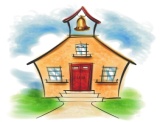 Mrs. Deckert's Class Schedule (REVISED)7:15-7:30  Check-in/ Morning Work7:30-7:40 Opening/ Announcements7:40-8:00 Number Corner8:00-9:15 Math / Snack9:15-10:50 English Language Arts10:50-11:50 Writing11:50-12:20 Science/Social Studies12:20-12:40  Lunch12:40-1:00 Recess1:00-1:10 Pack-Up1:10-2:00 Encore2:05 DismissalEncore:   Day 1:  Music       2:  PE       3:  Media      4:  PE       5:  Art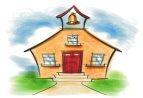 Mrs. Deckert's Class Schedule (REVISED)7:15-7:30  Check-in/ Morning Work7:30-7:40 Opening/ Announcements7:40-8:00 Number Corner8:00-9:15 Math / Snack9:15-10:50 English Language Arts10:50-11:50 Writing11:50-12:20 Science/Social Studies12:20-12:40  Lunch12:40-1:00 Recess1:00-1:10 Pack-Up1:10-2:00 Encore2:05 DismissalEncore:   Day 1:  Music       2:  PE       3:  Media      4:  PE       5:  Art